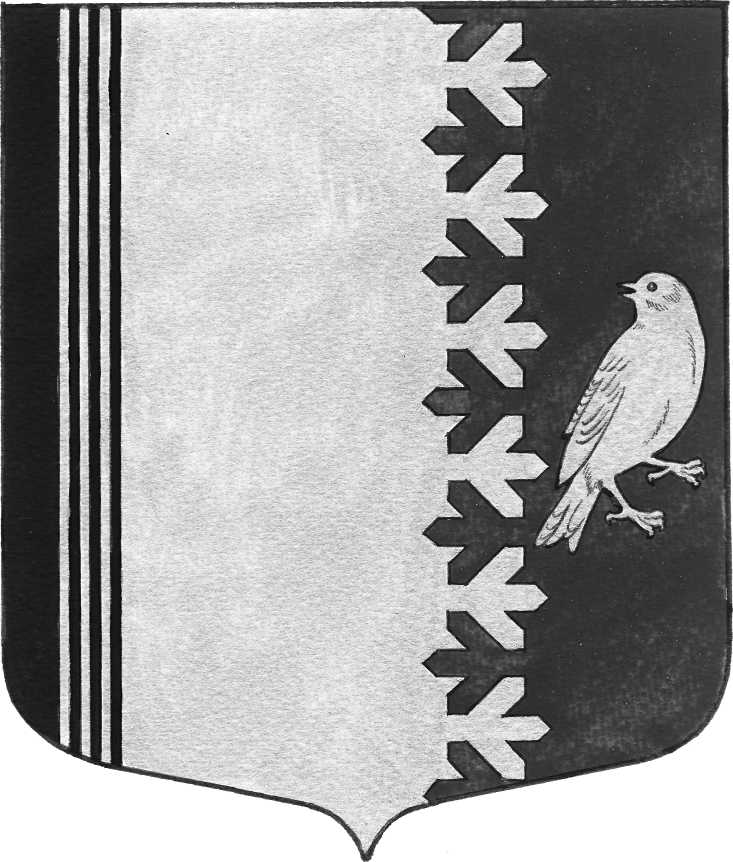 СОВЕТ ДЕПУТАТОВ МУНИЦИПАЛЬНОГО ОБРАЗОВАНИЯШУМСКОЕ СЕЛЬСКОЕ ПОСЕЛЕНИЕКИРОВСКОГО  МУНИЦИПАЛЬНОГО РАЙОНАЛЕНИНГРАДСКОЙ ОБЛАСТИРЕШЕНИEот    14 июля      2017  года  №  22О внесении изменений в решение совета депутатов муниципального образования Шумское сельское поселение № 47 от 24 декабря 2015 года «Об утверждении Положения о предоставлении сведений о доходах, расходах, имуществе и обязательствах имущественного характера лицом, замещающим муниципальную должность муниципального образования Шумское сельское поселение Кировского муниципального района Ленинградской области, а также сведений о доходах, расходах, имуществе и обязательствах имущественного характера своей супруги (супруга) и несовершеннолетних детей, контроле расходов указанных лиц, размещения этих сведений на официальном сайте и предоставления средствам массовой информации для опубликования»В целях реализации Федерального закона от 3 апреля 2017 года              № 64-ФЗ «О внесении изменений в отдельные законодательные акты Российской Федерации в целях совершенствования государственной политики в области противодействия коррупции», руководствуясь Федеральными законами от 25 декабря 2008 года № 273-ФЗ (с последующими изменениями) «О противодействии коррупции» и от                      2 марта 2007 года № 25-ФЗ (с последующими изменениями) «О муниципальной службе в Российской Федерации», совет депутатов  муниципального образования Шумское сельское поселение Кировского муниципального района Ленинградской области решил:1. Внести изменения в  решение совета депутатов от 24 декабря 2015 года № 47 «Об утверждении Положения о предоставлении сведений о доходах, расходах, имуществе и обязательствах имущественного характера лицом, замещающим муниципальную должность муниципального образования Шумское сельское поселение Кировского муниципального района Ленинградской области, а также сведений о доходах, расходах, имуществе и обязательствах имущественного характера своей супруги (супруга) и несовершеннолетних детей, контроле расходов указанных лиц, размещения этих сведений на официальном сайте и предоставления средствам массовой информации для опубликования» согласно приложения.2. Настоящее решение вступает в силу с момента опубликования.Глава муниципального образования                                           В.Л.УльяновРазослано: дело, прокуратура КМР, Вестник МО Шумское сельское поселениеПриложение к решениюсовета депутатов Шумского сельского поселения                                                                  от  14 июля  2017 г. №   22Об утверждении Положения о предоставлении сведений о доходах, расходах, имуществе и обязательствах имущественного характера лицом, замещающим муниципальную должность муниципального образования Шумское сельское поселение Кировского муниципального района Ленинградской области, а также сведений о доходах, расходах, имуществе и обязательствах имущественного характера своей супруги (супруга) и несовершеннолетних детей, контроле расходов указанных лиц, размещения этих сведений на официальном сайте и предоставления средствам массовой информации для опубликования.1.1. Пункт 2.4 читать: «Сведения о доходах, об имуществе и обязательствах имущественного характера, если иное не установлено федеральным законом, представляются высшему должностному лицу Ленинградской области (руководителю высшего исполнительного органа государственной власти Ленинградской области) в порядке, установленном законом Ленинградской области»;1.2. Пункт 2.6. читать: «Проверка достоверности и полноты сведений о доходах, об имуществе и обязательствах имущественного характера, представленных в соответствии с настоящим Положением лицом, замещающим муниципальную должность, осуществляется по решению высшего должностного лица Ленинградской области (руководителя высшего исполнительного органа государственной власти Ленинградской области) в порядке, установленном законом Ленинградской области»;